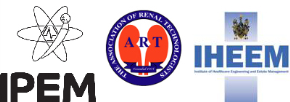 Applicant’s Name (printed):						Applicant’s signature: 						  Date:                                      DomainReferenceDescriptionEvidence(please indicate on which page of you  portfolio this evidence can be found)Proposer (s) signatureA. Safe Working PracticeA1Provide evidence that you are competent with a range of generic skills including mandatory training e.g. infection control and basic life support.A. Safe Working PracticeA2Demonstrates an understanding and application of health & safety and risk management in all aspects of the Clinical Technologists role.A. Safe Working PracticeA3Demonstrates an understanding of, and works within all relevant legislation to their role including departmental local rules.A. Safe Working PracticeA4Perform health & safety risk assessments (including radiation risk assessments for ionising radiation) in accordance with standard operating procedures.A. Safe Working PracticeA5Demonstrates an understanding of radiation incident reporting.A. Safe Working PracticeA6Demonstrates effective communication skills and team working.A. Safe Working PracticeA7Demonstrates a professional approach to all aspects of the Clinical Technologists role.A. Safe Working PracticeA8Observes and assists in a range of procedures within the Radiation Physics discipline e.g.  Preparation of immobilisation devices, treatment planning and machine dosimetry. Adhering to standards of professional practice throughout.A. Safe Working PracticeA9Demonstrates an understanding of the statutory, regulatory provisions and guidance relating to working with radiation in the contexts of patients, staff and treatment machines.A. Safe Working PracticeA10Assists in giving instructions to patients and colleagues regarding radiation hazards, doses and restrictions.A. Safe Working PracticeA11Demonstrates reflective practice as part of the learning process.DomainReferenceDescriptionEvidence(please indicate on which page of you  portfolio this evidence can be found)Proposer (s) signatureB. Equipment ManagementB1Assists in the procurement of equipment, accessories or consumables.B. Equipment ManagementB2Demonstrates the use of an equipment inventory system.B. Equipment ManagementB3Performs cleaning/decontamination of equipment.B. Equipment ManagementB4Performs routine equipment quality control checks and review and interpret results. B. Equipment ManagementB5Performs a range of fault finding and first line user maintenance.B. Equipment ManagementB6Demonstrates knowledge of radioactive source use, management, transport and disposal.B. Equipment ManagementB7Demonstrates an understanding of quality management systems.DomainReferenceDescriptionEvidence(please indicate on which page of you  portfolio this evidence can be found)Proposer (s) signatureC. Radiation Transport and DosimetryC1Performs source checks and complete all relevant paper work prior to transport as appropriate.C. Radiation Transport and DosimetryC2Perform ‘leak’ tests, review results and take appropriate action.C. Radiation Transport and DosimetryC3Perform contamination checks and maintain appropriate records.DomainReferenceDescriptionEvidence(please indicate on which page of you  portfolio this evidence can be found)Proposer (s) signatureD. Radiotherapy PhysicsD1Dose planning, virtual simulation and image guidanceProduce a range of radiotherapy dose treatment plans using image data, defined treatment parameters, dose calculations and simulation processed to assist in the safest and most effective treatment being delivered to the patient, following local treatment site specific protocols.Demonstrate an understanding of image guidance to check and modify treatment plans following local protocols.D. Radiotherapy PhysicsD2Mould roomMake safe and appropriate immobilisation devices for patients, considering the individual needs of each patient, in accordance with local protocols.Manufacture appropriate beam modification devices.Provide appropriate explanations about procedures being performed to patients using appropriate strategies to overcome difficulties in communication which may exist. D. Radiotherapy PhysicsD3BrachytherapyParticipate in the preparation and delivery of brachytherapy treatment procedures.Assist clinicians in operating theatres with the handling and assembly of brachytherapy applicators, using sterile techniques in line with local protocols.DomainReferenceDescriptionEvidence(please indicate on which page of you  portfolio this evidence can be found)Proposer (s) signatureE. Quality Control of RadiotherapyE1Performs routine quality control on orthovoltage and megavoltage equipment, including dosimetry measurements.E. Quality Control of RadiotherapyE2Demonstrates an understanding of the frequencies of quality control and the regulator and advisory framework around which QC schedules are designed.E. Quality Control of RadiotherapyE3Performs quality control on other radiotherapy equipment e.g. HDR brachytherapy, CT and conventional simulators.E. Quality Control of RadiotherapyE4Assist with treatment planning systems.DomainReferenceDescriptionEvidence(please indicate on which page of you  portfolio this evidence can be found)Proposer (s) signatureF. Good Scientific PracticeF1Adheres to relevant standards of professional practice as defined in Good Scientific Practice. Demonstrate that you have read, understood and comply with this document in all aspects of work.